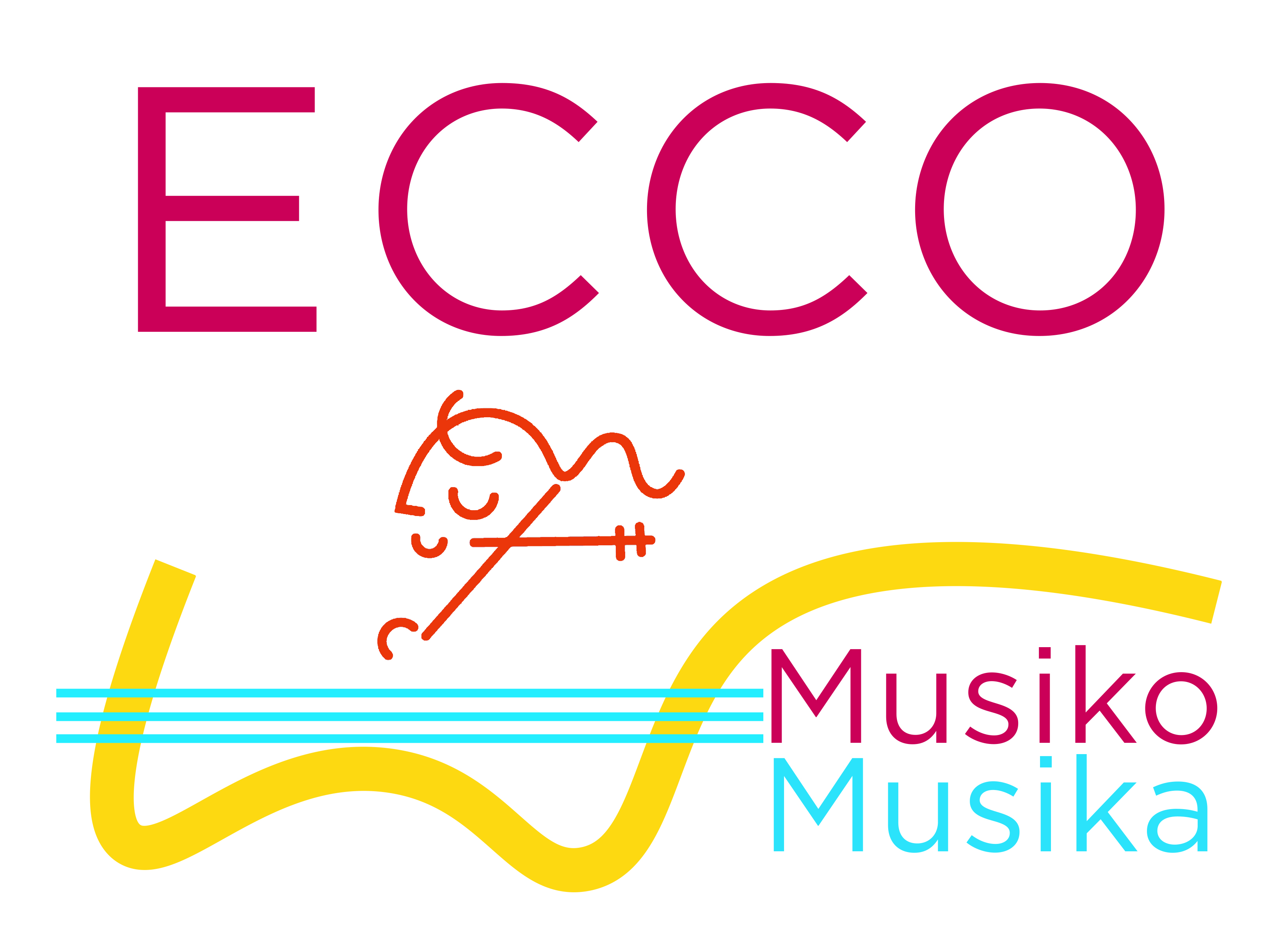 ECCO Term Dates Autumn 2019Saturday 14th September – First session of termSaturday 21st SeptemberSaturday 28th SeptemberSaturday 5th OctoberSaturday 12th October – Concert at St Paul’s Covent Garden (no morning rehearsal)Saturday 19th OctoberSaturday 26th October NO SESSION (Half term)Saturday 2nd NovemberSaturday 9th NovemberSaturday 16th NovemberSaturday 23rd NovemberSaturday 30th NovemberSaturday 7th December – Last session of termBest wishesMauricio, Laura and Rachel